De Katapult ChallengeHet probleem: De uitdaging is om een projectiel van de ene naar de andere plek te verplaatsen met hulp van een simpele machine. Door gebruik te maken wat jullie weten over kracht en beweging krijgen jullie de uitdaging om een katapult te bouwen die jullie “hartje” het verst kan schieten. Het Doel: Bouw een Katapult dat jullie “hartje” het verst laat schieten Spelregels:Duur: 		7 minuten Constructie: 	De katapult moet te verplaatsen zijnMateriaal: 	Maak alleen gebruik van de materialen die jullie ontvangenTeam: 		Iedereen uit je team draagt bij aan de opdracht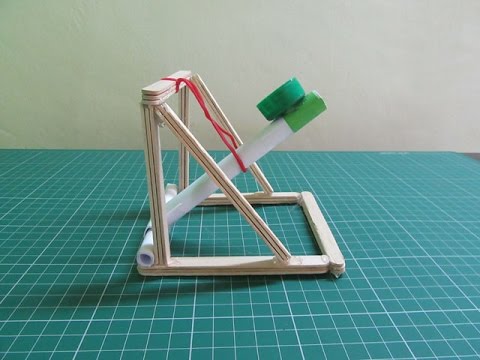 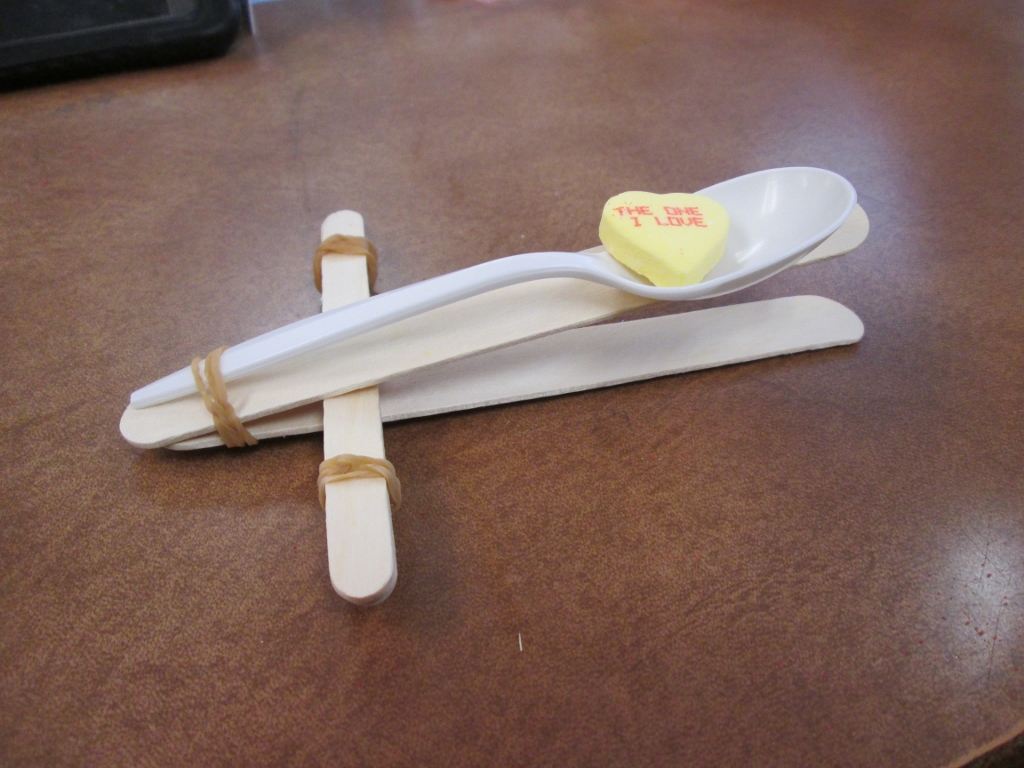 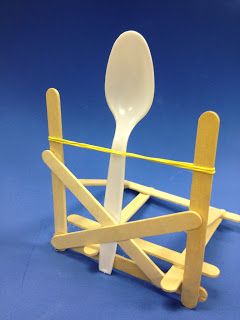 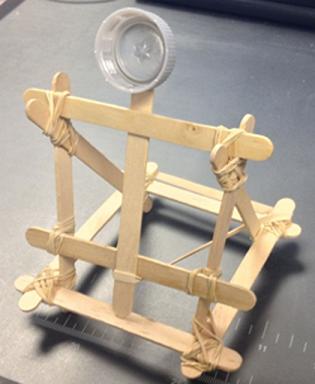 